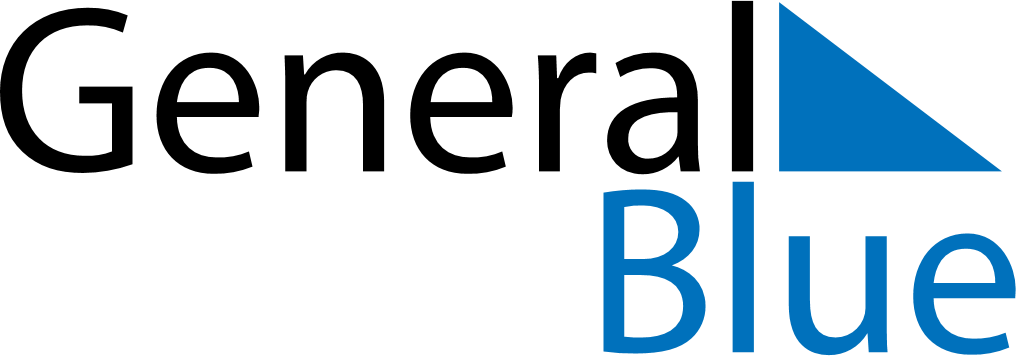 United States 2030 HolidaysUnited States 2030 HolidaysDATENAME OF HOLIDAYJanuary 1, 2030TuesdayNew Year’s DayJanuary 21, 2030MondayMartin Luther King Jr. DayFebruary 14, 2030ThursdayValentine’s DayFebruary 18, 2030MondayWashington’s BirthdayMarch 17, 2030SundaySt. Patrick’s DayApril 15, 2030MondayTax DayApril 21, 2030SundayEaster SundayApril 24, 2030WednesdayAdministrative Professionals DayMay 12, 2030SundayMother’s DayMay 27, 2030MondayMemorial DayJune 16, 2030SundayFather’s DayJune 19, 2030WednesdayJuneteenthJuly 4, 2030ThursdayIndependence DaySeptember 2, 2030MondayLabor DayOctober 14, 2030MondayColumbus DayOctober 31, 2030ThursdayHalloweenNovember 11, 2030MondayVeterans DayNovember 28, 2030ThursdayThanksgiving DayNovember 29, 2030FridayDay after Thanksgiving DayDecember 24, 2030TuesdayChristmas EveDecember 25, 2030WednesdayChristmas DayDecember 31, 2030TuesdayNew Year’s Eve